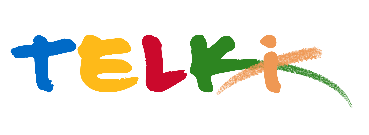 Telki Község Önkormányzata2089 Telki, Petőfi u.1.Telefon: (06) 26 920 801E-mail: hivatal@telki.huwww.telki.huELŐTERJESZTÉS A Képviselő-testület 2022. november 28.-i rendes ülésére „Zsámbéki-medence szennyvíztisztítás fejlesztése (ÉMO 17)” című projekt PR feladatok ellátásaA napirendet tárgyaló ülés dátuma: 			2022.11.28.A napirendet tárgyaló ülés: 				Pénzügyi Bizottság, Képviselő-testület Előterjesztő: 						Deltai Károly polgármesterAz előterjesztést készítette: 				dr. Lack Mónika jegyző		 A napirendet tárgyaló ülés típusa: 			nyílt / zárt A napirendet tárgyaló ülés típusa:			rendes / rendkívüliA határozat elfogadásához szükséges többség típusát: egyszerű / minősített A szavazás módja: 					nyílt / titkos 1.Előzmények, különösen az adott tárgykörben hozott korábbi testületi döntések és azok végrehajtásának állása: ---2. Jogszabályi hivatkozások: 3.Költségkihatások és egyéb szükséges feltételeket, illetve megteremtésük javasolt forrásai: ---4. Tényállás bemutatása: A Nemzeti Fejlesztési Programiroda ( NFP) a KEHOP-2.2.2-15-2019-00150 azonosítószámú „Zsámbéki medence szennyvíztisztítás fejlesztése (ÉMO 17)” Projekt „PR, kötelező tájékoztatás és nyilvánosság” projektelem beszerzési feladatait visszaadta a Végső Kedvezményezett(ek)nek. Ennek értelmében ezen feladatokat a tagönkormányzatoknak kell ellátniuk. A PR, kötelező tájékoztatás eljárás(oka)t településenként vagy együttesen, meghatalmazott útján is lefolytathatják a települések.A projektben részt vevő települések külön képviselő-testületi határozat keretében döntöttek arról, hogy Telki községet, bízzák meg a gesztori feladatokkal. A beszerzési eljárás lefolytatására kapott felhatalmazást nem terjed azonban ki a beszerzési eljárás nyertes Ajánlattevőjével kötendő szerződés aláírására, illetve értelemszerűen nem terjed ki a szerződéssel kapcsolatos képviselet ellátására.A gesztori feladat keretében első lépésként a PR feladatok ellátására indikatív ajánlatkérésre került sor. Az indikatív ajánlatkérés célja a PR feladatok becsült értékének meghatározása volt. Az indikatív ajánlatkérés alapján a feladat ellátása nem közbeszerzés köteles így a PR feladatok ellátására beszerzési eljárás alapján kerül sor.Telki község Önkormányzata, mint gesztor település ajánlatkérő levelet küldött az indikatív ajánlatot benyújtó gazdasági szereplők részére a Kommunikációs tervben elfogadott PR tevékenység ellátására.Az ajánlattételi határidőn belül az alábbi ajánlattevők nyújtottak be ajánlatot:Telki, 2022. november 30.Deltai KárolypolgármesterHatározati javaslatTelki község ÖnkormányzatKépviselő-testülete/2022.(XII.   ) számú önkormányzatiHatározata„Zsámbéki-medence szennyvíztisztítás fejlesztése (ÉMO 17)” című projekt PR feladatok ellátásaTelki község Önkormányzat képviselő-testülete úgy határozott, hogy a KEHOP-2.2.2-15-2021-00150 kódszámú, „Zsámbéki-medence szennyvíztisztítás fejlesztése (ÉMO 17)” című projekt „Zsámbéki-medence szennyvíztisztítás fejlesztése (ÉMO 17)” című projekt PR feladatok ellátása tárgyú beszerzési eljárás keretében a beérkezett ajánlatok közül a legkedvezőbb ajánlatot benyújtó ajánlattevő ( ……………………………………..) ajánlatát hirdeti ki nyertes ajánlattevőnek és felhatalmazza a polgármestert a Konzorciumban érintett többi tagtelepülés polgármesterével közösen a nyertes ajánlattevővel való Megbízási szerződés aláírására.Felelős: PolgármesterHatáridő: azonnalAjánlattevők:Egyösszegű nettó ajánlati ár (nettó Ft)referoLUDVIG Kft. ( 1119 Budapest, Etele út 32/C 2.emelet 14.)13.376.720 FtMEDIALOG HUNGARY KFT. ( 2031 Érd, Martinovics Ignác utca 10.)14.600.000 FtH-Event Kft. ( 1155 Budapest, Rákos út 96. 9.em.56.)13.880.000 FtTalentis Event and Marketing Kft. ( 8086 Felcsút, Fő utca 65.)12.800.000 Ft